Пояснительная записка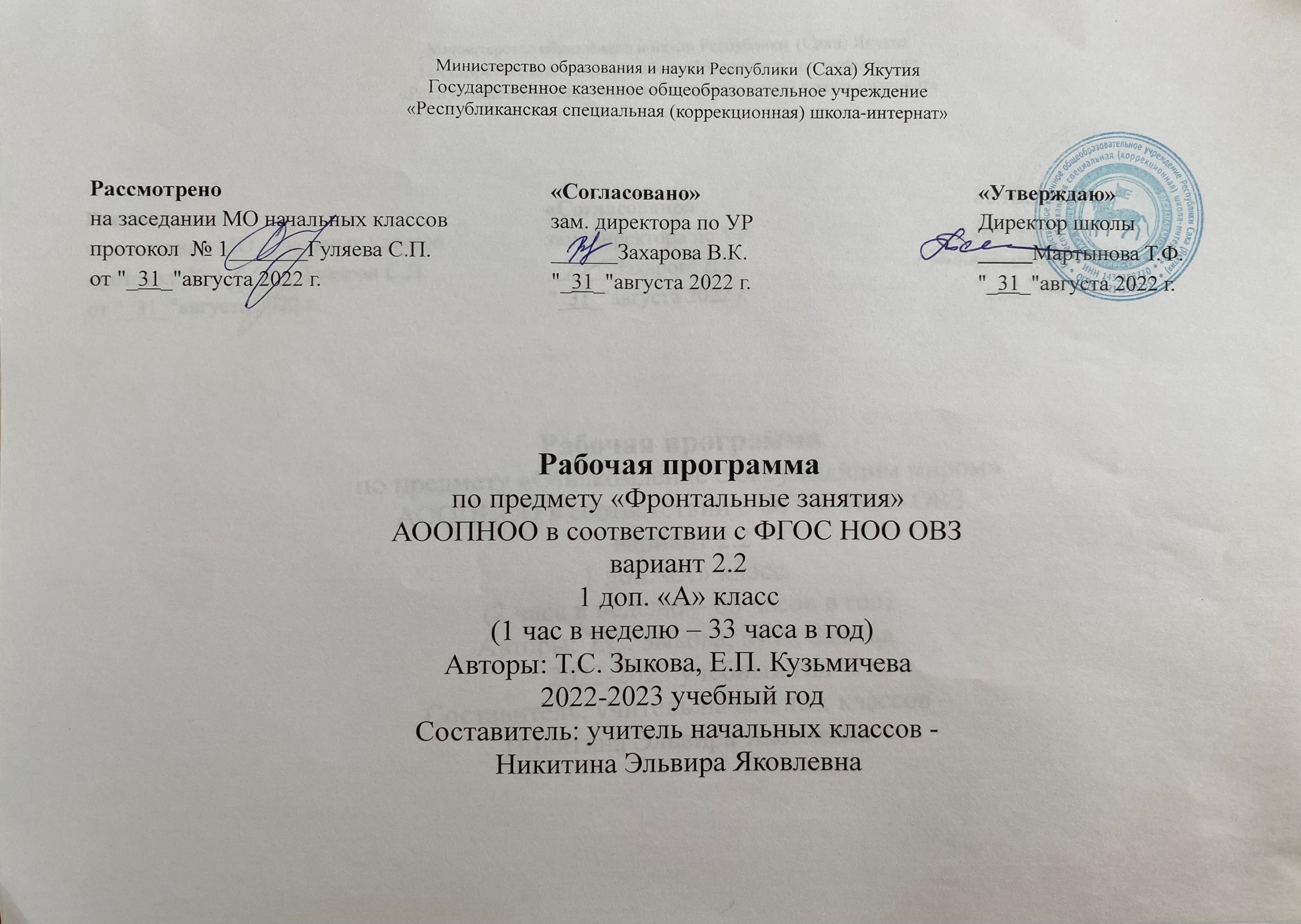 Рабочая программа по  учебному предмету «Фронтальные занятия»  на 2022-2023 учебный год в 1 дополнительном классе разрабатывалась:в соответствии с постановлением от 10 июля 2015 г. № 26 об утверждении САНПИН 2.4.2.3286-15 "САНИТАРНО-ЭПИДЕМИОЛОГИЧЕСКИЕ ТРЕБОВАНИЯ К УСЛОВИЯМ И ОРГАНИЗАЦИИ ОБУЧЕНИЯ И ВОСПИТАНИЯ В ОРГАНИЗАЦИЯХ, ОСУЩЕСТВЛЯЮЩИХ ОБРАЗОВАТЕЛЬНУЮ ДЕЯТЕЛЬНОСТЬ ПО АДАПТИРОВАННЫМ ОСНОВНЫМ ОБЩЕОБРАЗОВАТЕЛЬНЫМ ПРОГРАММАМ ДЛЯ ОБУЧАЮЩИХСЯ С ОГРАНИЧЕННЫМИ ВОЗМОЖНОСТЯМИ ЗДОРОВЬЯ"          Приказ Министерства образования и науки РФ от 19 декабря 2014 г. №1598 «Об утверждении федерального государственного образовательного стандарта начального общего образования обучающихся с ограниченными возможностями здоровья» (с изменениями и дополнениями)Программа построена с учётом общих закономерностей и специфических особенностей развития слабослышащих детей, типичных трудностей, возникающих у них при изучении предмета «Фронтальные занятия», и сурдопедагогических путей их преодоления.  Программа направлена на достижение планируемых результатов, реализацию программы формирования универсальных учебных действий.Рабочая программа по фронтальному занятию для учащихся, обучающихся по варианту 2.2. разработана с учетом реальных возможностей обучающихся, перспектив их развития, обучения, воспитания.Развитие психических процессов слабослышащих обучающихся  протекает с рядом особенностей: замедленное овладение речью, коммуникативный барьер и своеобразие развития познавательной сферы. В познавательной деятельности слабослышащих обучающихся  наблюдаются: слабая память, неустойчивость внимания, медлительность психических процессов и их пониженная переключаемость.В связи с потерей слуховых ощущений и восприятий особую роль приобретает зрительное  восприятие. Зрительный анализатор ребенка с нарушенным слухом становится ведущим, главным в познании окружающего мира и в овладении речью. Для слабослышащих  детей  необходим более длительный период для приёма и переработки зрительных, слуховых и прочих впечатлений. Перечисленные особенности вызывают значительные трудности при обучении слабослышащих.В программе отражена коррекционная направленность работы с обучающимися: утверждение устной речи как основного средства общения обучающихся;интенсивное развитие остаточного слуха в целях создания полисенсорной основы для формирования, развития и коррекции устной речи обучающихся;преодоление возможных отклонений в развитии познавательной сферы, поведения;обеспечение всестороннего развития обучающихся, в том числе с комплексными нарушениями, при которых нарушение слуха сочетается с первичной задержкой психического развития.Коммуникативные УУД (взаимодействие): формулировать собственное мнение и позицию; задавать вопросы, строить понятные высказывания; вести устный и письменный диалог в соответствии с нормами родного языка. Познавательные УУД (общеучебные): использовать общие приемы решения задач; ставить и формулировать проблемы; строить сообщения в устной и письменной форме, в том числе творческого и исследовательского характера; осуществлять смысловое чтение. Личностные УУД (смыслообразование): мотивация учебной деятельности (социальная, учебно-познавательная и внешняя)Требования к уровню подготовки учащихсяК  концу 1 дополнительного класса учащиеся  должны:различать и опознавать слухозрительно и на слух слова при выборе из двух; трёх, четырёх; пяти;достаточно внятно воспроизводить слова при реализации произносительных возможностей;различать и опознавать слухозрительно, затем на слух фразы из двух-трёх слов, необходимые в учебной деятельности-поручения, вопросы, сообщения;развивать слухозрительное восприятие текстов, состоящих из фраз, которые дети  научились воспринимать на слух основного речевого материала из данных текстов;отвечать на вопросы по тексту, выполнять задания.Содержание учебного предмета«Фронтальные занятия»Воспроизведение слов с соблюдением ритмико-интонационной структуры и звукового состава в пределах возможностей ребенка, показ соответствующих предметов и табличек. Различение и опознавание слухозрительно и на слух слов при выборе из двух – пятиСлухозрительное восприятие (различение и опознавание) коротких фраз из двух - трех слов (поручения, вопросы, сообщения, приветствия), а также слов и словосочетаний из данных фразРазличение и опознавание на слух коротких фраз  при выборе из двух - трех, а также слов, словосочетаний, входящих в данные фразыСлухозрительное восприятие простых предложений: различение и опознавание простых нераспространенные предложений, распространенных предложения с однородными членами - подлежащим или дополнением;  словосочетаний, включающие существительные, местоимения, числительные, союз «и», отдельных словРазличение и опознавание на слух простых предложений из двух - трех слов, а также слов и словосочетаний из данных фраз   6.Восприятие текстовСпециальные фронтальные занятия№ТЕМА ЗАНЯТИЯКОЛ-ВОЧАСОВДАТА ПРОВЕДЕНИЯДАТА ПРОВЕДЕНИЯСЛОВАРЬ, ОБОРУДОВАНИЕ№ТЕМА ЗАНЯТИЯКОЛ-ВОЧАСОВПо плануПо фактуСЛОВАРЬ, ОБОРУДОВАНИЕI четверть9 часовI четверть9 часовI четверть9 часовI четверть9 часовI четверть9 часовI четверть9 часовТема «Речевой материал общеобразовательных предметов» - 5 часовТема «Речевой материал общеобразовательных предметов» - 5 часовТема «Речевой материал общеобразовательных предметов» - 5 часовТема «Речевой материал общеобразовательных предметов» - 5 часовТема «Речевой материал общеобразовательных предметов» - 5 часовТема «Речевой материал общеобразовательных предметов» - 5 часов1Восприятие имён и фамилий учащихся класса. Речевой материал по теме «Класс».1Таблички, картинки. Стул, стол, парта, класс, школа, тумбочка, шкаф, доска, окно, дверь.2Различение и выполнение поручений.1Возьми, дай, положи, попроси. Таблички, предметы.3Восприятие и воспроизведение речевого материала по теме «Учебные вещи».1Таблички, картинки. Ручка, карандаш, тетрадь, линейка, книга, клей, альбом, мел, пенал, портфель.4Восприятие и воспроизведение речевого материала по теме «Моя семья».1Таблички, картинки. Мама, папа, бабушка, дедушка, брат, сестра.5Восприятие и воспроизведение речевого материала по теме «Одежда».1Таблички, карточки. Рубашка, брюки, платье, юбка, майка, носки, шарф, шапка, шуба.Тема «Ударение». – 4 часаТема «Ударение». – 4 часаТема «Ударение». – 4 часаТема «Ударение». – 4 часаТема «Ударение». – 4 часаТема «Ударение». – 4 часа6Формирование умения соблюдать ударение в словах.1Фрукты. Яблоко, банан, груша, апельсин, лимон. Счёт: один, два, три, и т.д.Овощи. Лук, помидор, капуста, морковь, картофель.7Формирование умения соблюдать ударение в предложениях.1Картинки, таблички. Дети играют. Мальчик пишет. Девочка рисует.8Различение предложений1Картинки, таблички. Девочка читает. Оля моет руки.9Обобщающие понятия.1Фрукты, овощи, одежда, мебель, игрушки, обувь. Таблички, карточки.II четверть7 часовII четверть7 часовII четверть7 часовII четверть7 часовII четверть7 часовII четверть7 часовТема «Ударение и различение речевого материала» - 19 часовТема «Ударение и различение речевого материала» - 19 часовТема «Ударение и различение речевого материала» - 19 часовТема «Ударение и различение речевого материала» - 19 часовТема «Ударение и различение речевого материала» - 19 часовТема «Ударение и различение речевого материала» - 19 часов10Различение речевого материала по теме «Осень».1Таблички, карточки. Осень, лужи, ветер, дождь, холодно.11Соблюдение ударения в словах по теме.1Таблички, карточки. Фрукты: яблоко, груша, лимон, апельсин. Одежда: рубашка, платье, брюки.12Соблюдение ударения в предложениях.1Таблички, карточки. Вова сидит. Оля ест грушу. Мама дома.13Различение предложений.1Таблички, карточки. Пишет, идёт, читает, играет.14Различение речевого материала по теме «Продукты питания».1Таблички, карточки. Суп, хлеб, каша, чай, молоко, булка, печенье, масло.15Различение речевого материала по теме «В лесу».1Таблички, карточки. Лес, грибы, ягоды, ёлка, звери.16Обобщающие понятия.1Таблички, карточки. Овощи, фрукты, звери, птицы, продукты.III четверть10 часовIII четверть10 часовIII четверть10 часовIII четверть10 часовIII четверть10 часовIII четверть10 часов17Речевой материал по теме «Зима».1Зима, мороз, санки, лыжи, лёд, снег, снеговик. Лежит снег. Дети на санках. Хорошо зимой.18Речевой материал по теме «Зимой в лесу».1В лесу много снега. Вот белка. Белка в дупле. Вот медведь. Медведь спит в берлоге. Лиса в норе.19Речевой материал по теме «Птицы».1Воробей, ворона, голубь, сорока, снегирь, птицы. Карточки, таблички.20Речевой материал по теме «Семья».1Семья: мам, папа, дочь, сын, читает, шьёт, играет, пишет.21Речевой материал по теме «Части тела».1Руки, ноги, голова, лицо, глаза, нос, рот, живот, спина.22Речевой материал по теме «Весной».1Весна, тепло, птицы, ручей, солнце, цветы. Солнце светит. Птицы прилетели. Бегут ручьи.23Речевой материал по теме «Весной в парке».1Играет, прыгает, катается. Дети в парке. Саша и Вова играют в мяч. Витя катается на качелях.24Речевой материал по теме «Мир вокруг нас».1Улица, двор, парк, лес, сад, огород, дорога. Вот двор. Двор большой. Вот сад. В саду фрукты. Это улица.25Обобщающие понятия.1Посуда, звери, птицы.IV четверть8 часовIV четверть8 часовIV четверть8 часовIV четверть8 часовIV четверть8 часовIV четверть8 часов26Весной в парке. Песня о весне.1Дети в парке. Саша и Вася играют в мяч. Маленький Дима строит дом. Витя катается на качелях.27Различение предложений.1Послушай. Повтори, что услышал.Тема «Интонация». – 4 часаТема «Интонация». – 4 часаТема «Интонация». – 4 часаТема «Интонация». – 4 часаТема «Интонация». – 4 часаТема «Интонация». – 4 часа28Восклицательная интонация.1Красиво! Хорошо! Ой, болит! Ура! Ой, боюсь! Как жалко! Пиктограмма.29Вопросительная интонация.1Вопросительные слова. Кто? Что? Где? Куда? Почему? Сколько? Где лежит? Кто взял? Сколько тетрадей? Почему опоздал? Что это? Пиктограмма.30Формирование умения отвечать на вопросы обиходно-разговорного характера.1Как тебя зовут? Сколько тебе лет? Как зовут маму? Где ты живёшь? В каком классе учишься?31Различение предложений. Восприятие танцевальных мелодий.1Ребята решают задачу. Бабушка сидит на скамейке.Тема «Лето». – 2 часаТема «Лето». – 2 часаТема «Лето». – 2 часаТема «Лето». – 2 часаТема «Лето». – 2 часаТема «Лето». – 2 часа32Речевой материал по теме «Лето». Песенка о лете.1Лето. Жарко. В лесу дети собирают ягоды. Саша катается на лодке. Вика купается в море. Оля плавает.33Речевой материал по теме «Летом на каникулах».1Я буду гулять, играть в мяч, помогать маме, купаться, читать сказки.